Ecole à la maison classe CE1Jeudi 19 marsEcriture : je m’entraine à écrire la lettre « s » sur mon ardoise puis je réalise la page 22.Lecture suivie : « Chapeau rond rouge » relire jusqu’à la page 13 en mettant bien le ton.Production d’écrit : recopie le texte que tu as écrit mardi sur ton cahier d’écrivain à l’ordinateur. Tu peux ensuite l’imprimer et coller les photos concernant les aériens (trapèze, tripèze, tissu). Tu n’as peut être pas de photos sur les aériens, ce n’est pas grave. Tu peux ensuite te dessiner sur le trapèze en utilisant tes feutres et crayons de couleur. Une fois tout terminé, demande à maman ou à papa de scanner la feuille et de me l’envoyer sur mon adresse mail « sylvie.tatesausse@ac-poitiers.fr ». Garde bien précieusement cette feuille dans ta chemise dans la fiche plastique lecture.Dictée du jour : Une guêpe passe devant ta figure. Les guêpes passent devant ta figure. La fille à la jupe orange  joue de la guitare avant moi. J’ai mangé des légumes pendant la semaine.Installe toi bien sur ta chaise, concentre toi bien. Pense à la majuscule au début des phrases. Papa ou maman dicte les phrases doucement, t’aide à réfléchir sur le singulier/pluriel. Nous devions commencer à conjuguer les verbes du 1er groupe. Ils ont observé les terminaisons, donc peut-être que certains se souviendront qu’avec ils ont met « ent » à la fin du verbe. Si ce n’est pas le cas, merci de leur redire. Soulignez leurs erreurs pour que votre enfant essaie de se corriger de lui-même. Corrigez en suite avec lui et faites écrire 5 fois les mots mal orthographiés.Calcul mental : ajouter 102+10  5+10  9+10  7+10  4+10  6+10  17+10  13+10  15+10  12+10  19+10  26+10  3+10  14+10  8+10  28+10  10+10  24+10  34+10  49+10  31+10  33+10  47+10  18+10Copie / résolution de problèmes Marie a 22€ dans sa tirelire. Elle reçoit 10€ pour son anniversaire. Combien a-t-elle d’argent dans sa tirelire ?Papa fait la vaisselle en 15 minutes. Mathilde met 10 minutes de plus. Combien de temps Mathilde passe-t-elle à faire la vaisselle ? Résolution de problème en pièce jointeAnglais : rituel "un jour un mot" : découvrir le mot du jour et s’entraîner à le prononcer. 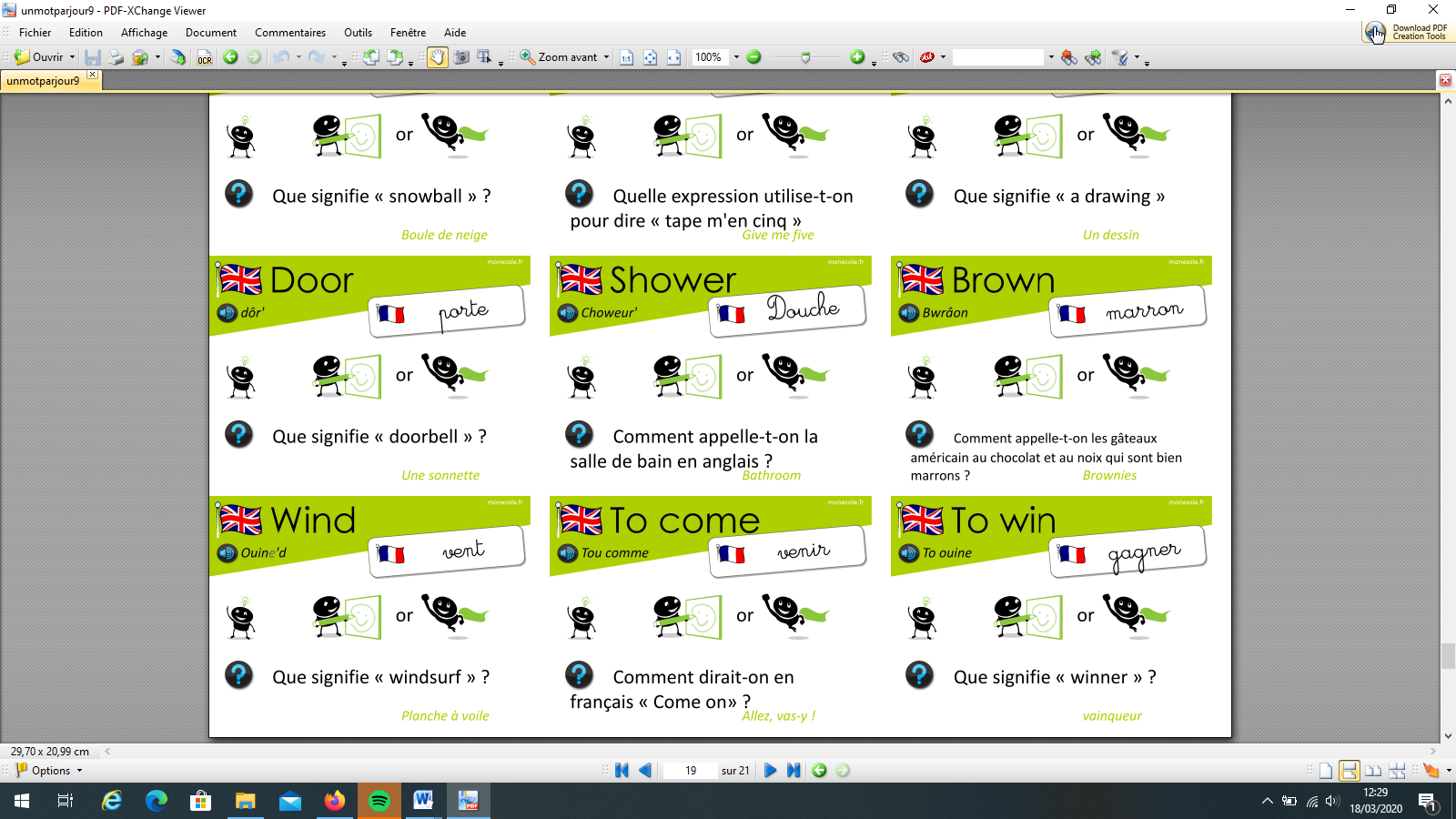 